Klub slovenských turistov Púchov    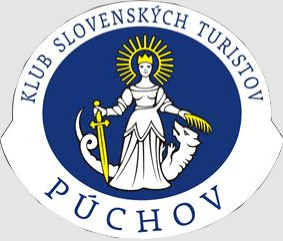 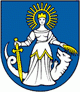 v spoluprácis mestom Púchovvás srdečne pozýva na42. ročníkPúchovského okruhu za zdravím – Memoriál MUDr. VadovičaNedeľa 3. 9. 2017Trasy jednotlivých túr vedú hornatým terénom s krásnymi vyhliadkami na Púchov a jeho okolie na rozhraní malebných pohorí Javorníky, Strážovské vrchy a Biele Karpaty.Prezentácia a štart:Prezentácia: Country Saloon na Nám. slobody v PúchoveŠtart: po prezentácií od 7:00 do 10:00 hod,Pešie túry:	A – 25 km – (Púchov – Holíš – Nimnica, kúpele – Hradisko – Púchov)	B – 15 km – (Púchov – Holíš – Nimnica – Púchov)	C – 10 km – kočíková - (Púchov – Salaš Nimnica – Púchov)Trasy vedú po turistických značkách a vlastnom značení.Popis trás:	Trasy sú plánované tak, aby prechádzali  Púchovom, vyhláseným za najkrajšie mesto Slovenska pre roky 2013 a 2014 a jeho blízkym okolím. Označenie a popis jednotlivých trás bude zobrazený na mape v účastníckom liste.Cieľ: Trasy majú stanovený cieľ v mieste štartu. Uzávierka trás je o 16:00 hod.V cieli bude pre vás pripravený kultúrny program, bohatá tombola, skvelý turistický guláš a občerstvenie!!!Štartovné poplatky:Členovia KST, KČT na predložený preukaz + deti neorganizované do 14 rokov 	0,5 €Dospelí – nečlenovia KST	1 € TOM + dôchodcovia 	0,5 €Poplatok zahŕňa náklady na organizáciu, pamätný list a odznakObčerstvenie:	Účastníci si zabezpečia z vlastných zásob. Na štarte, po trase a v cieli bude možnosť zakúpenia občerstvenia. Ubytovanie: 	Každý účastník si zabezpečí sám v ubytovacích  zariadeniach na území mesta Púchov a v jeho blízkom okolí.Informácie: 	Vladimír Jadrníček	Štefánikova 827/31, 020 01 Púchov	Tel.: 0910784680, 042/4631677	E–mail: volodapu@gmail.com 	www.kstpuchov.sk                                                                                                 Ostatné:Podujatie sa bude konať za každého počasia. Právo na účasť má každý organizovaný i neorganizovaný turista. Deti do 14 rokov sa môžu zúčastniť len v sprievode dospelej osoby. Organizátori žiadajú všetkých účastníkov o dodržanie organizačných pokynov a dodržiavanie zásad ochrany prírody.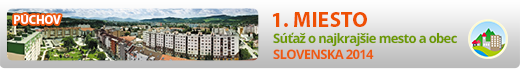 